BY-LAWS OF THE TARZANA NEIGHBORHOOD COUNCILTable of ContentsArticle I	NAME……………………………………………………………...	3Article II	PURPOSE………………………………………………………….	3Article III	BOUNDARIES…………………………………………………….	3Section 1: Boundary DescriptionSection 2: Internal Boundaries Article IV	STAKEHOLDER…………………………………………………..	3Article V	GOVERNING BOARD…………………………………………….	4Section 1: Composition    	Section 2: Quorum		Section 3: Official ActionsSection 4: Terms and Term LimitsSection 5: Duties and Powers    	Section 6: VacanciesSection 7: Absences	Section 8: Censure	Section 9: Removal	Section 10: Resignation	Section 11: Community OutreachArticle VI	OFFICERS……………………………………………….…………	7Section 1: Officers of the Board    	Section 2: Duties and Powers    	Section 3: Selection of Officers    	Section 4: Officer TermsArticle VII	COMMITTEES AND THEIR DUTIES……….……….………….	8	Section 1: Standing	Section 2: Ad Hoc	Section 3: Committee Creation and AuthorizationArticle VIII	MEETINGS……………….…………………………….…………	9	Section 1: Meeting Time and PlaceSection 2: Agenda Setting	Section 3: Notifications/Postings	Section 4: ReconsiderationArticle IX	FINANCES……….……….……………………….....……………	10Article X	ELECTIONS……….……….………………...………………........	10Section 1: Administration of ElectionSection 2: Governing Board Structure and VotingSection 3: Minimum Voting AgeSection 4: Method of Verifying Stakeholder StatusSection 5: Restrictions on Candidates Running for Multiple SeatsSection 6: Other Election Related LanguageArticle XI	GRIEVANCE PROCESS….……………………………………….	11Article XII	PARLIAMENTARY AUTHORITY……………………………….	13Article XIII	AMENDMENTS…………………………………….……………..	13Article XIV	COMPLIANCE…………………………….………………………	13	Section 1: Code of Civility	Section 2: Training	Section 3: Self-AssessmentATTACHMENT A – Map of Neighborhood Council………….………….……….	15ATTACHMENT B - Governing Board Structure and Voting……………………...	16ARTICLE INAMEThe name of this organization is the Tarzana Neighborhood Council, hereafter referred to as the "Council."ARTICLE IIPURPOSEThe purpose of the Council is:1. To promote public participation in city governance and decision making processes, to make government more responsive to local needs and requests, and to create more opportunities to build partnerships with government to address local needs and requests.2. To monitor the delivery of city services and city government responses to problems and requests from Tarzana stakeholders.3. To foster a sense of community for all people within Tarzana to express ideas and opinions about their neighborhoods and their government.4. To be an advocate for Tarzana to government and private agencies.5. To be a forum for discussion and review of community issues and projects.6. To serve as an advisory board to city government.7. To take any actions that are permitted by law.ARTICLE IIIBOUNDARIES1.  Boundary Description.  The area within the jurisdiction of the Council is bounded on the west by Corbin Avenue to its terminus at Corbin Canyon, and then by a line due south to Mulholland Drive, on the north by Victory Blvd., on the south by Mulholland Drive, and on the east Lindley Avenue to its terminus, then extends southwest (around the terminus of Lake Encino Drive), then southwest following the 91356/91316 zip code boundary to the point where the Avenida Oriente fire road meets Mulholland Drive -- an area known as "Tarzana."2.  Internal Boundaries.  South of Highway 101 ( Freeway) and North of Highway 101 ( Freeway).ARTICLE IVSTAKEHOLDERThe Council shall be diverse, inclusive, and open to all community stakeholders. A “stakeholder” shall be defined as those who live, work, or own property in the neighborhood and also to those who declare a stake in the neighborhood as a community interest stakeholder, defined as a person who affirms a substantial and ongoing participation within the Neighborhood Council’s boundaries and who may be in a community organization such as, but not limited to, educational, non-profit and/or religious organizations.ARTICLE VGOVERNING BOARD1.  Composition.  The Board of Governors of the Council shall be composed of twenty- one (21) members. They shall be represented as follows:      A.  Six (6) area representatives		     1.  Three (3) from the area north of the Ventura Freeway to between the western and eastern boundaries described above to be known asthe North Area.	     2.  Three (3) from the area south of the Ventura Freeway to Mulholland Drive 3.               between the western and eastern boundaries described above to be known as              the South Area.	     3.  Area representatives may be any stakeholder from their area who lives, works            or owns property within that area of the neighborhood council boundaries.      B.  Two (2) residential renters     C.  Four (4) homeowners     D.  Three (3) business representatives (including employees)	     E.  Four (4) at large representatives     F.  Two (2) reserved at large representativesAll members of the Board of Governors must be stakeholders of the Tarzana neighborhood during their entire term of office.  All Board members must be at least eighteen (18) years of age on the day of the day of the election.  A Board member can hold only one (1) stakeholder position.  No single community stakeholder group shall comprise a majority of the Board, unless extenuating circumstances are warranted and approved by the Department of Neighborhood Empowerment.  2.  Quorum.  A quorum shall consist of ten (10) Board members.3.  Official Actions.  Unless otherwise specified in these bylaws or the Neighborhood Council’s standing rules, actions of the Board of Governors shall be by a simple majority vote of the Board members present and voting at any meeting, not including abstentions.  4.  Terms and Term Limits.  Terms of office for members of the Governing Board shall be for a period of two (2) years. There is no limit on the number of terms that may be served by a Board member or Officer.5.  Duties and Powers.  Intentionally left blank6.  Vacancies.  Any vacancy on the Governing Board may be filled by arepresentative from the appropriate stakeholder group by a majority vote of theGoverning Board.  Notice of the vacancy shall be publicized and names of personsdesiring to serve on the Board shall be solicited from the appropriate stakeholder group.  The Board shall fill the vacancy from the stakeholder names submitted.  Members so appointed shall hold office until the expiration of the present term of the position to which they are appointed. Any Board position that remains vacant for a period of sixty (60) days after the first notice of vacancy is publicized shall become an At Large position until the next election or selection.7.  Absences.  Any Board member, whether excused or unexcused who fails to attend at least one-half (1/2) of all Board meetings, other than ‘joint committee and special board meetings’ during any twelve (12) month period shall be subject to automatic removal from the Board.  The question of whether a Board member is subject to automatic removal may be raised by any Board member.  The minutes of Board meetings, regular or special, shall constitute the record of attendance of Board members.  The President or other presiding officer shall have the fact of such removal and the reason therefore entered into the minutes of the Board meeting, regular or special, following the determination by the President or other presiding officer that the Board member is subject to automatic removal because of absences as noted above. Notice of removal shall be in writing. Such notice shall, within five (5) days of that meeting, be sent by first class mail to the member’s last known address on file with the Council. Such member is entitled to an appeal to the Board.  Notice of any request for appeal and the reasons therefore along with any supporting documents shall be in writing.  Notice may be by depositing it in the  mail, postage prepaid, addressed to the Council at the address then on file with the Department of Neighborhood Empowerment or its successor.  Upon receipt of the request, the reasons therefore and any supporting documents, the matter of the appeal shall be placed on the agenda for the next regular meeting of the Board.  At that time the Board, by majority vote, shall determine if the removal shall become final.  If such notice is not postmarked within thirty (30) days of the initial Board action, or, in the absence of a post mark, the Board member cannot produce proof of mailing within the thirty (30) day period, the removal shall become permanent and notice thereof shall be entered into the minutes of the next regular meeting following the expiration of the thirty (30) day period.  During any period of appeal, the Board member shall not take part in any actions by the Board.  Any meeting of the neighborhood council Board, scheduled and noticed per the Ralph M. Brown Act (See Article VIII, 1 (a) and (b)), other than ‘joint committee and special board meetings’ shall constitute a meeting for the purpose of determining Board member attendance.  8.  Censure.  Any Board member whose conduct, other than that described in Article V, 7 above, that would subject him/her to removal shall first be publicly censured at a regular or special meeting.  Any three (3) Board members may initiate a censure motion.  Such request shall be in writing and shall be delivered to any member of the Executive Committee.  The motion shall be placed on the agenda of the next regular meeting scheduled at least fifteen (15) days following the delivery of the request.  The censure motion shall be approved by a majority of the Board members present.9.  Removal.  Any Board member may be removed for cause, following a good faith determination by the Board that the member has engaged in conduct that is contrary to the rules and directions of the Board.  If grounds appear to exist for removal of a Board member under this subsection, the procedure set forth below shall be followed:      	A. The Board member shall be given a minimum of fifteen (15) days prior notice of the proposed removal and the reason for the proposed removal. Notice shall be given by any method calculated to provide actual notice.  Any notice given by mail shall be sent by first class mail to the Board member’s last known address on file with the Council.  Deposit of said notice in an official U.S. Postal Service mailbox with the appropriate postage constitutes actual notice.	B.  The Board member shall be given an opportunity to be heard, either orally or in writing.  The hearing shall be held, or the written statement considered, before the Board.C.  The Board shall decide whether or not the Board member should be removed. Any removal of a Board member pursuant to this subsection shall require an affirmative vote of two-thirds (2/3) of the Board members voting. 	D.  A motion to remove a Board member for cause may be initiated by any three (3) Board members or by a majority vote of the Executive Committee.  If initiated by three (3) Board members, the request shall be in writing and shall be delivered to any member of the Executive Committee.  The motion shall be placed on the agenda of the next regular meeting scheduled at least fifteen (15) days following the delivery of the request or the vote of the Executive Committee.E.  In any event, no motion for removal for cause shall be considered by the Board until the second regular meeting following a successful vote to censure the Board member who is the subject of the removal motion.      F.  The Board may seek guidance from the Los Angeles City Attorney’s Office prior       to removing any Board member pursuant to this Article V.10.  Resignation.  A Board member may resign from the Board.  The Board member may notice his/her resignation in writing to any member of the Executive Committee, by oral notice to the President or orally at any regular or special meeting.  The Board member’s resignation shall be placed on the agenda of the next regular meeting and shall be approved by a majority vote of the Board members present and voting.  If the resignation is approved by the Board, the Board member’s position shall be declared vacant and may be filled by the procedures set out in these bylaws  11.  Outreach.  To the greatest extent possible, all meetings of the Council are to be adequately publicized, including, if possible, notification to area media. Notice of all meetings shall be posted at the locations set forth in the standing rules.  The Council shall establish procedures for communicating with all Neighborhood Council community stakeholders on a regular basis in a manner ensuring that information is disseminated evenly and in a timely manner. ARTICLE VIOFFICERS1.  Officers of the Board.  The Executive Officers of the Council shall be a President, First Vice President, Second Vice President, Treasurer and Executive Secretary.2.  Duties and Powers.	     A.  President. The President shall preside at all meetings of the Council. The           President shall also perform such other duties as may be directed by resolution of      the Board.     B.  First Vice President.  The First Vice President shall have and may exercise all       the powers, authority, and duties of the President during the absence of the latter.      The First Vice President shall also perform such other duties as assigned by the      President or Board.     C.  Second Vice President. The Second Vice President shall have and may      exercise all the powers, authority, and duties of the President during the absence of      the President and First Vice President. The Second Vice President shall also      perform such other duties as assigned by the President or Board.     D.  Executive Secretary. The Executive Secretary or his/her designee shall      prepare and maintain full and correct records of all meetings of the members and      of the Council, which records shall be prepared within ten (10) days after the      meetings.  The Executive Secretary shall also perform such duties as may be      assigned to him/her by resolution of the Board.     E.  Treasurer. The Treasurer, under the control and direction of the Council, shall      provide and maintain full and complete records of all the assets and liabilities of      the Council. Subject to limitations and control as may be imposed by the      Governing Board, the Treasurer shall have custody of all funds, valuable papers,      and other assets of the Council. The disbursement of funds shall require the      signatures of the Treasurer and such other officer or officers as the Governing      Board may designate. The Council's financial records and account books shall be      open and available for inspection by stakeholders and the general public.3.  Selection of Officers.  Officers shall be elected by the Governing Board.  All officers shall be members of the Board of Governors.  The election of officers shall take place at the first meeting of the Board after the Certification of the Board member election unless otherwise provided by the standing rules of the Council.  Thereafter, so long as neighborhood council elections are held on a two (2) year cycle, in the years with no elections the officers shall be elected at the first meeting following the anniversary of the previous Certification.  If for any reason there is no meeting on the anniversary of the previous certification, then officers shall be elected at the next regular or special meeting thereafter. The Board may elect one (1) of their number to fill any vacancy that may occur among the officers prior to any regular election of officers.  If there are more than two (2) candidates running for any one (1) officer position, the election shall be decided by a plurality of the votes cast.  Any person so elected shall serve until the next regular election of officers. Any officer who ceases to be a member of the Governing Board for whatever reason shall forfeit his/her position as an officer of the Council.4.  Officer Terms. Officers shall serve for a one (1) year term unless sooner removed by a majority vote of the Board of Governors or by action of Article VI, 3.  If, for some unforeseen reason, any newly elected Board is unable to immediately elect new officers pursuant to VI, 3 of these bylaws, then the previously elected officers shall serve until the election of their successors. If the previous President, 1st Vice President, and 2nd Vice President are no longer eligible to serve, then members of the newly elected board shall be appointed as interim President and 1st Vice President as follows: the member with the greatest number of election votes will be interim President and the member with the next greatest number 1st Vice President. If the previously elected Treasurer is no longer eligible to serve and it becomes necessary in order to carry on the business of the Neighborhood Council before the Board is able to elect permanent officers, the Interim President, or in his/her absence the interim 1st Vice President may appoint one of the newly elected board members as the interim TreasurerARTICLE VIICOMMITTEES AND THEIR DUTIESThe Governing Board may establish standing and ad hoc committees as deemed necessary for the accomplishment of the purposes of the Council. 1.  Standing Committees. The Executive Committee shall consist of the Officers of the Board.  At least three (3) members of the Executive Committee shall be present to conduct an Executive Committee meeting.  The Executive Committee shall set the agenda for the Board meetings.  It may recommend actions to the Board of Governors.  Decisions of the Executive Committee shall be by a majority vote of those present. The President, with the approval of the Board, may create standing committees to carry out the business of the Neighborhood Council. 2.  Ad Hoc Committees.  Ad hoc committees that include non-board member stakeholders shall be agendized, noticed, and conducted in keeping with the Brown Act.  3.  Committee Creation and Authorization.  The duties and powers of those committees, standing and ad hoc, created pursuant to Article VII shall be set out in the Standing Rules of the Council.ARTICLE VIIIMEETINGS1.  Meeting Time and Place.  Meetings of the Board, as defined by the Ralph M. Brown Act (California Government Code §54950.5 et seq) shall be held within the Council area at least once per calendar quarter, at a time and place fixed by the Executive Committee.  The Governing Board may, in its discretion, set meetings to occur more frequently.  The President, or in his/her absence, the First Vice President, or a majority of the Board may call a special meeting of the Board at any time. Unless otherwise provided by these bylaws or the standing rules, the President, or in his/her absence, the First Vice-President, or the Board majority calling such special meeting, shall fix the time and place of special meetings. Special meetings must be publicly noticed at least twenty-four (24) hours prior to the meeting. Reasonable effort shall be made to notify all Governing Board members of the special meeting at least twenty-four (24) hours prior to the meeting.2.  Agenda Setting.  As set out in Article VII, 1, the Executive Committee shall set the agenda for the Board. 3.  Notifications/Postings.  At a minimum, meeting notices shall be posted in compliance with the Ralph M. Brown Act and in compliance with City of Los Angeles Neighborhood Council posting policy. An updated listing of the Neighborhood Council’s physical posting location/s shall be kept on file with the Neighborhood Council.4.  Reconsideration.  The Board may reconsider and amend its action on items listed on the agenda if that reconsideration takes place immediately following the original action or at the next regular meeting. The Board, on either of these two (2) days, shall: (1) Make a Motion for Reconsideration and, if approved, (2) hear the matter and Take an Action.  If the motion to reconsider an action is to be scheduled at the next meeting following the original action, then two (2)  items shall be placed on the agenda for that meeting: (1) A Motion for Reconsideration on the described matter and (2) a proposed action should the motion to reconsider be approved.  A Motion for Reconsideration can only be made by a Board member who has previously voted on the prevailing side of the original action taken. If a Motion for Reconsideration is not made on the date the action was taken, then a Board member on the prevailing side of the action must submit to a member of the Executive Committee a request that the matter of reconsideration be placed on the agenda of the next Board meeting.  Such request must be made a soon as practicable after the meeting where the matter was originally heard but in no event less than seven (7) days prior to the meeting following the meeting during which the matter was heard.ARTICLE IXFINANCESA.  The Council shall review its fiscal budget and make adjustments as needed tocomply with City laws and City administrative rules, and to keep in compliance with Generally Accepted Accounting Principles (GAAP) and the City's mandate for the use of standardized budget and minimum funding allocation requirements.B.  The Council shall adhere to all rules and regulations promulgated by appropriate City officials regarding the Council’s finances, where the term “appropriate City officials” means those officials and/or agencies of the City of Los Angeles who have authority over Neighborhood Councils.C.  All financial accounts and records shall be available for public inspection at the office of the Council, if available.  If the Council does not have an office, the records shall be available at the local City Council field office.  Any public inspection shall be by appointment only made with the Treasurer.D.  Each month, the Treasurer shall provide to the Board detailed reports of theCouncil's accounts.E.  At least once each quarter, the President or other member of the Executive Committee other than the Treasurer, shall examine the Council's accounts and attest to their accuracy before submitting the documentation to the Department for further review.ARTICLE X ELECTIONS1.  Administration of Elections.  The Council's election will be conducted pursuant to any and all City ordinances, policies and procedures pertaining to Neighborhood Council elections. 2.  Governing Board Structure and Voting.       A.  The area representatives shall be elected by the stakeholders from their particular        area.  Any person who has a stakeholder interest in both of the areas defined in Article      V shall be allowed to vote in only one (1) of the two (2) areas. In addition to three (3)      area representatives, all stakeholders who live, work, or own property within the      Council boundaries may vote for two (2) residential renters, four (4) homeowners,      three (3) business representatives and four (4) at large representatives.  B.  Those stakeholders who live, work, or own property in the neighborhood and also those who declare a stake in the neighborhood as a community interest stakeholder shall be eligible to run for and vote for the two (2) reserved at large representative board seats. See Attachment B.     3.  Minimum Voting Age.  Stakeholders who are eighteen (18) years of age or older on the day of the election are eligible to vote for members of the Board of Governors.  4.  Method of Verifying Stakeholder Status.  Stakeholders must present evidence of their particular claimed stakeholder status prior to participating in any election.  If, at any election, a “vote by mail” or “online voting” system is used, all persons who desire to vote by mail must pre-register and present proof of stakeholder status prior to participating in such election. 5.  Restrictions on Candidates Running for Multiple Seats.  Stakeholders may run for only one (1) Board member position at any one (1) election.  6.  Other Election Related Language.       A.  All elections shall be determined by plurality vote of those voting.  No stakeholder      may vote by proxy.  No write-in candidates shall be allowed at any election.       B.  If more than one (1) position for a category of representative is open for election,        they shall be filled numerically in accordance with the number of votes collected by      each candidate.  For example, if two (2) people run for the open North Area Representative, the one (1) with the greater number of votes will occupy position number one (1) and the one with the lesser number position number two (2).  If there    is a tie vote, the position assignments will be determined by the then current city wide election procedures.  ARTICLE XIGRIEVANCE PROCESSA. Any stakeholder may submit a grievance to a member of the Executive Committee or to the neighborhood council by US Mail, postage prepaid to the address on file with the Department of Neighborhood Empowerment.  B. All grievances shall be in writing and shall contain the following information:1. A brief statement of the facts of the grievance, but in no event more than one type written page (12 pt. Times New Roman or larger font) or two hand-written pages. .2. The date of the meeting the conduct out of which the grievance arose occurred. 	3. The name and contact information of the person claiming to be aggrieved.A grievance shall be valid if it states facts that involve a violation of the Council’s bylaws, a standing rule or rules, the code of civility, a policy promulgated by appropriate City officials as previously defined in these bylaws or a violation of an applicable rule or guideline. In no event shall a disagreement with legitimately determined policies or positions of the Council be considered a grievance for the purpose of this section. Grievances may not be filed against an individual board member. C. The grievance shall be placed on the agenda at the next regular meeting of the Council if received at least two (2) weeks prior to the meeting date.  If the grievance is received less than two (2) weeks prior to the next regular meeting date it shall be placed on the agenda of the following regular meeting.D The President, with the consent of the Board, shall establish an ad hoc grievance committee comprised of three (3) board members excluding members of the Executive Committee. E. Within two (2) weeks of the committee’s selection, the Executive Secretary, or in his/her absence, the Second Vice President, shall coordinate a time and place for the panel to meet with the person(s) submitting the grievance to determine if the grievance is valid and if so, discuss ways in which the dispute may be resolved.  The Executive Secretary or Second Vice President shall not be present at any of the meetings of the committee.Within thirty (30) days following such meeting, a member of the committee shall prepare a written report to be forwarded by the Executive Secretary or the Second Vice President to the Board outlining the panel committee's collective determination regarding the validity of the grievance and any recommendations for resolving the grievance.  The grievance shall be placed on the agenda for the next regular meeting of the Board if the report is received at least seven (7) days prior to the meeting date.  If the report is received less than seven (7) days prior to the next regular meeting date it shall be placed on the agenda of the following regular meeting.  The Board may receive a copy of the committee’s report and recommendations prior to a Board meeting, but, in accordance with the Brown Act, the matter shall not be discussed among the Board members until it is heard publicly at the next regular Council meeting.F. If the committee report upholds the grievance, the Board shall take appropriate steps to address the grievance and, if necessary take corrective action to resolve it.  Such resolution shall be the subject of a regularly made motion which shall carry if approved of by a majority of those present and voting.G. Board members are not permitted to file a grievance against another Board member or against the Council, except as permitted under the City’s grievance policy. The Neighborhood Council grievance review process will be conducted pursuant to any and all City ordinances, policies and procedures pertaining to Neighborhood Council grievances. ARTICLE XIIPARLIAMENTARY AUTHORITYIn the absence of applicable law, other rules of conduct or any standing rules adopted by the Board, Roberts Rules of Order, 10th Edition shall be the method for running a meeting.ARTICLE XIIIAMENDMENTSAny Application for amendment of these bylaws shall be approved by a two-thirds (2/3) vote of the Board.  However, no vote may be taken on any such Application unless the proposed amendment(s) have been posted on the Councils web site for at least thirty (30) days and that fact has been publicized by at least two (2) electronic mailings to the Councils E-mail list not less than seven (7) days apart and by posting at the Councils regular posting locations.  The first email notification and location posting shall be contemporaneous with the posting on the web site.  Such E-mail notifications and postings shall invite comment from the stakeholders, either in writing or by public comment at the Board meeting where the matter is on the agenda for Board approval. The application for amendment of the bylaws and the resolution of the Board of Governors or minutes of the meeting where the resolution was passed shall then be forwarded to the Department of Neighborhood Empowerment, its successor or designee for approval.  Upon notice of approval of the application for amendment of the bylaws by the Department of Neighborhood Empowerment, its successor or designee and/or the Board of Neighborhood Commissioners, their successor or designee, the amendment(s) shall become effective. ARTICLE XIVCOMPLIANCE1.  Code of Conduct-- Board members will abide by the Commission’s Neighborhood Council Board Member Code of Conduct Policy. 2.  Training.  All Board members, within sixty (60) days of being seated as a board member, shall complete an ethics course as prescribed by California Government Code §53234, et seq.  If any Board member fails to complete the prescribed ethics course within the sixty (60) days, then such Board member shall be prohibited from taking part in any discussion and/or vote pertaining to any land use matters that may come before the Board or any committee thereof.   All board members must take ethics and funding training prior to making motions and voting on funding related mattersAt any time thereafter the Board member completes the prescribed ethics course, the Board member shall be allowed to discuss and/or vote on any financial or land use matter that comes before the board or a committee thereof.  If no such course is offered by the City or by some other agency designated by the City then this Article XIV, 2 shall not apply.  All Board members shall complete Ethics training in conformity with the policies promulgated by those city agencies having jurisdiction over neighborhood councils3.  Self-Assessment. The Board shall adopt a standing rule to establish a procedure for biennial self-assessments as set out in Article VI, 1 of the Plan for a Citywide System of Neighborhood Councils as amended February 20, 2009 or as required by an further amendments to the Plan.ATTACHMENT A - Map of Tarzana Neighborhood Council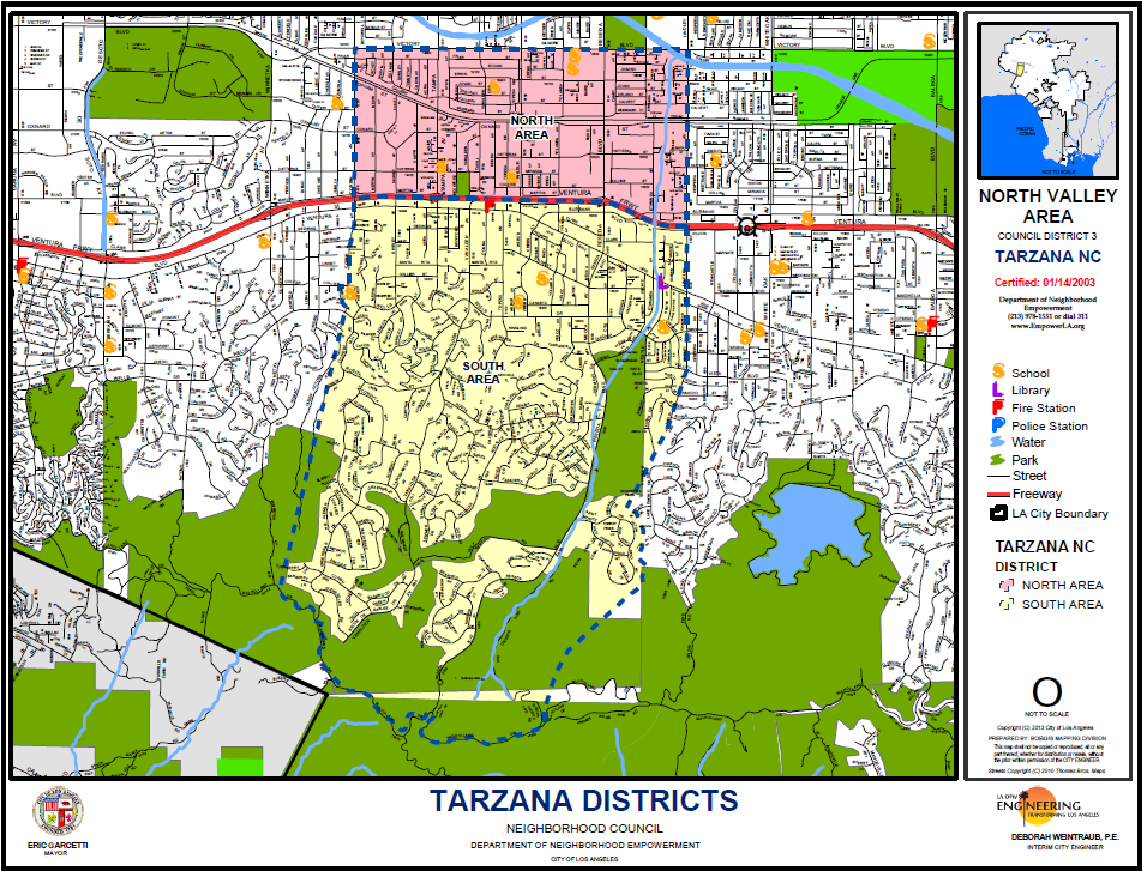 ATTACHMENT B – Governing Board Structure and Voting Tarzana Neighborhood Council – 21 Board Seats  BOARD POSITION# OF SEATSELECTED ORAPPOINTED?ELIGIBILITY TO RUNFOR THE SEATELIGIBILITY TOVOTE FOR THE SEATNorth Area Representatives Term: 2 Years3ElectedAny stakeholder, who is at least 18 years of age on the day of the election and lives, works or owns property north of the Ventura Freeway. Any stakeholder, who is at least 18 years of age on the day of the election who lives, works or owns property north of the Ventura Freeway.South Area Representatives  Term: 2 Years3ElectedAny stakeholder, who is at least 18 years of age on the day of the election and lives, works or owns property south of the Ventura Freeway. Any stakeholder, who is at least 18 years of age on the day of the election who lives, works or owns property south of the Ventura Freeway.Residential Renters Term: 2 Years2ElectedAny stakeholder, who is at least 18 years of age on the day of the election who is a residential renter within the TNC boundaries.Any stakeholder, who is at least 18 years of age on the day of the election who lives, works or owns property within the TNC boundaries.Homeowners Term: 2 Years4ElectedAny stakeholder, who is at least 18 years of age on the day of the election who owns a home within the TNC boundaries.Any stakeholder, who is at least 18 years of age on the day of the election who lives, works or owns property within the TNC boundaries.Business Representatives Term: 2 Years3Elected   Any stakeholder, who is at least 18 years of age on the day of the election who owns a business or is employed within the TNC boundaries.Any stakeholder, who is at least 18 years of age on the day of the election who lives, works or owns property within the TNC boundaries.At-Large Representatives Term: 2 Years4ElectedAny stakeholder, who is at least 18 years of age on the day of the election who lives, works or owns property within the TNC boundaries.Any stakeholder, who is at least 18 years of age on the day of the election who lives, works or owns property within the TNC boundaries.Reserved At-Large Representatives Term: 2 Years2ElectedAny stakeholder who is at least 18 years of age on the day of the election.Any stakeholder who is at least 18 years of age on the day of the election 